МИНИСТЕРСТВО ОБРАЗОВАНИЯ И НАУКИ АЛТАЙСКОГО КРАЯПРИКАЗот 3 ноября 2017 г. N 1437О КРАЕВОМ БАНКЕ ЛУЧШИХ УПРАВЛЕНЧЕСКИХ И ПЕДАГОГИЧЕСКИХПРАКТИКС целью стимулирования инновационной деятельности, выявления успешного опыта управленческой и педагогической деятельности, его распространения и внедрения в массовую практику приказываю:1. Создать на сайте краевого автономного учреждения дополнительного профессионального образования "Алтайский институт развития образования имени Адриана Митрофановича Топорова" информационный ресурс "Краевой банк лучших управленческих и педагогических практик".(в ред. Приказа Минобрнауки Алтайского края от 02.03.2022 N 5-П)2. Утвердить порядок формирования и ведения информационного ресурса "Краевой банк лучших управленческих и педагогических практик".3. Контроль за исполнением настоящего приказа возложить на заместителя министра Терновую Л.С.(в ред. Приказа Минобрнауки Алтайского края от 02.03.2022 N 5-П)МинистрА.А.ЖИДКИХУтвержденПриказомМинистерства образованияи науки Алтайского краяот 3 ноября 2017 г. N 1437ПОРЯДОКФОРМИРОВАНИЯ И ВЕДЕНИЯ ИНФОРМАЦИОННОГО РЕСУРСА "КРАЕВОЙ БАНКЛУЧШИХ УПРАВЛЕНЧЕСКИХ И ПЕДАГОГИЧЕСКИХ ПРАКТИК"I. Общие положения1.1. Краевой банк лучших управленческих и педагогических практик (далее - "банк лучших практик") создается Министерством образования и науки Алтайского края (Минобрнауки Алтайского края) с целью повышения качества образования путем выявления и внедрения в массовую практику успешного опыта эффективного управления и лучших педагогических технологий, поддержки и поощрения образовательных организаций, муниципальных органов управления образованием.1.2. В настоящем порядке формирования и ведения информационного ресурса "Краевой банк лучших управленческих и педагогических практик" используются следующие понятия:банк лучших практик - это информационный ресурс, где в соответствии с тематикой инновационной деятельности содержится перечень успешного опыта образовательных организаций и муниципальных органов управления образованием;лучшая практика - это оформленный опыт управленческой и (или) педагогической деятельности, обеспечивающий развитие муниципальных органов управления образованием и образовательных организаций, положительную динамику и стабильность управленческих и образовательных результатов;соискатели - это организации, осуществляющие образовательную деятельность, и иные действующие в сфере образования организации, а также их объединения (далее - "Организации") и муниципальные органы управления образованием (далее - МОУО), представившие заявку на включение опыта в банк лучших практик;авторы опыта - это Организации и МОУО, включенные в банк лучших практик.1.3. Организацией-оператором банка лучших практик является краевое автономное учреждение дополнительного профессионального образования "Алтайский институт развития образования имени Адриана Митрофановича Топорова" (далее - АИРО).(в ред. Приказа Минобрнауки Алтайского края от 02.03.2022 N 5-П)1.4. Организация-оператор осуществляет научно-методическое, организационное, экспертное и информационное сопровождение банка лучших практик.1.5. Результатами формирования банка лучших практик являются:увеличение количества соискателей;востребованность опыта, включенного в банк лучших практик;увеличение количества проведенных авторами опыта мероприятий по распространению успешных практик;увеличение количества Организаций и МОУО, использующих управленческие и педагогические практики, включенные в банк лучших практик.II. Порядок формирования банка лучших практик2.1. Банк лучших практик формируется по результатам отбора, сроки проведения которого утверждаются приказом Минобрнауки Алтайского края.2.2. Критериями отбора в банк лучших практик являются:актуальность тематики, востребованность опыта;технологичность опыта;обеспеченность опыта комплектом методических материалов, позволяющих реализовать его в других условиях;наличие опыта диссеминации;результативность опыта, в том числе по результатам внешней оценки.2.3. Для участия в отборе соискатели направляют в АИРО заявку.(в ред. Приказа Минобрнауки Алтайского края от 02.03.2022 N 5-П)2.4. Заявка на участие в отборе оформляется согласно прилагаемой форме (приложение 1).2.5. К заявке прилагаются рекомендации муниципальных и краевых учебно-методических, других профессиональных общественных объединений.2.6. Для проведения отбора создаются экспертные комиссии, которые осуществляют экспертизу заявок соискателей и готовят предложения о включении Организаций и МОУО в банк лучших практик.2.7. В состав экспертных комиссий входят специалисты Минобрнауки Алтайского края, по согласованию представители муниципальных органов управления образованием, АИРО, организаций, осуществляющих образовательную деятельность, и иных действующих в сфере образования организации, а также их объединении.(в ред. Приказа Минобрнауки Алтайского края от 02.03.2022 N 5-П)2.8. Комиссию возглавляет председатель, который осуществляет общее руководство ее деятельностью.2.9. Процедуру экспертизы одной заявки соискателя осуществляют два эксперта путем выставления баллов в прилагаемом оценочном листе (приложение 2).Итоговая сумма баллов, набранных соискателем, складывается из среднего арифметического показателя суммы баллов, выставленных экспертами.Сумма баллов, полученная по результатам оценки экспертов, вносится в информационную базу результатов экспертизы.2.10. Результаты экспертизы рассматриваются на заседании экспертного совета по развитию инновационной инфраструктуры (далее - "экспертный совет").2.11. В экспертный совет входят председатели экспертных комиссий, специалисты Минобрнауки Алтайского края, а также по согласованию представители муниципальных органов управления образованием, АИРО, организаций, осуществляющих образовательную деятельность, и иных действующих в сфере образования организаций, а также их объединений.(в ред. Приказа Минобрнауки Алтайского края от 02.03.2022 N 5-П)2.12. Экспертный совет принимает решение о включении Организаций и МОУО в банк лучших практик. Решения Экспертного совета принимаются простым большинством голосов присутствующих на заседании, оформляются протоколами, которые подписываются председателем экспертного совета.2.13. Состав экспертного совета и составы экспертных комиссий утверждаются приказом Минобрнауки Алтайского края.2.14. Перечень Организаций и МОУО для включения в банк лучших практик утверждается приказом Минобрнауки Алтайского края.2.15. Авторам опыта, включенным в банк лучших практик, выдается свидетельство Минобрнауки Алтайского края.2.16. Авторы опыта включаются в банк лучших практик на 1 год. По истечении этого срока материалы практики переходят в архив банка лучших практик, где размещаются в хронологическом порядке.III. Порядок ведения банка лучших практик3.1. Организации и МОУО, включенные в банк лучших практик, осуществляют деятельность по обеспечению доступности, распространения и использования опыта в массовой практике. Для этих целей авторы опыта создают на официальном сайте Организации, МОУО раздел "Лучшая практика".3.2. В разделе "Лучшая практика" авторы опыта в обязательном порядке размещают:заявку на участие в отборе в формате pdf;комплект документов и материалов, раскрывающих сущность, условия и технологию практики, а также ее результаты;контактные данные должностного лица (Ф.И.О. телефон и электронный адрес), ответственного за распространение опыта.3.3. Авторы опыта обновляют материалы раздела "Лучшая практика", создают возможность комментирования материалов практики и получения консультаций по вопросам ее реализации.3.4. Авторы опыта распространяют лучшие практики в различных формах:открытые уроки и внеклассные мероприятия;представление общей концепции в форме краткого описания на конференциях, семинарах (проектных, аналитических, экспертных, тематических), совещаниях, в рамках общественных слушаний, круглых столов;проведение демонстрационных мероприятий;тиражирование (публикации, в том числе общее или частичное представление в форме публицистической статьи);участие в модульных курсах повышения квалификации в качестве преподавателей-практиков, тьюторов стажировок;участие в конкурсах, фестивалях, других муниципальных и краевых мероприятиях, направленных на распространение опыта и формирование профессиональных компетенций управленческих и педагогических работников;консультации по использованию материалов практики;проведение стажерских практик.3.5. Авторы опыта организуют информирование общественности о распространении, внедрении и (или) использовании опыта через новостную ленту сайта Организации, МОУО не реже 4 раз в год. Не реже 1 раза в год направляют статью о проведенной работе по распространению опыта в АИРО для размещения публикации на сайте АИРО и (или) Минобрнауки Алтайского края.(в ред. Приказа Минобрнауки Алтайского края от 02.03.2022 N 5-П)3.6. В целях оказания научно-методической помощи за авторами опыта в соответствии с тематикой деятельности закрепляются консультанты (специалисты АИРО).(в ред. Приказа Минобрнауки Алтайского края от 02.03.2022 N 5-П)3.7. Мониторинг обеспечения доступности и актуальности материалов практики, деятельности авторов опыта по распространению практики по полугодиям проводит отдел инновационного проектирования АИРО.(в ред. Приказа Минобрнауки Алтайского края от 02.03.2022 N 5-П)3.8. Результаты деятельности авторов опыта по распространению лучших практик рассматриваются на заседаниях экспертного совета, совещаниях специалистов Минобрнауки Алтайского края.3.9. По итогам данных мероприятий формируются предложения по улучшению работы авторов опыта, даются рекомендации по распространению и внедрению успешных практик.Приложение 1к Порядкуформирования и веденияинформационного ресурса"Краевой банк лучшихуправленческих ипедагогических практик"                               ФОРМА ЗАЯВКИ                 на включение опыта в банк лучших практикРегистрационный номер N: _________    Дата регистрации заявки: __________Приложения: на л. в 1 экз."__" ________________ г.Подпись руководителяОрганизации или МОУО                            _________ / ______________    Требования к оформлению заявки    шрифт:  Times  New  Roman,  размер  шрифта:  13,  межстрочный интервал:одинарный,  выравнивание  текста: по ширине, ориентация: книжная, нумерациястраниц: внизу страницы; объем заявки: не более 5 страниц в формате pdf.Приложение 2к Порядкуформирования и веденияинформационного ресурса"Краевой банк лучшихуправленческих ипедагогических практик"ОЦЕНОЧНЫЙ ЛИСТДЛЯ ПРОВЕДЕНИЯ ЭКСПЕРТИЗЫ ЗАЯВКИ НА ВКЛЮЧЕНИЕВ БАНК ЛУЧШИХ ПРАКТИКНаименование Организации или МОУО _____________________Дата экспертизы ___________________________ Ф.И.О. эксперта                       _______________ Подпись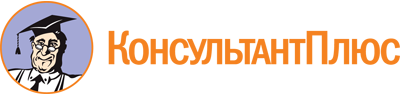 Приказ Минобрнауки Алтайского края от 03.11.2017 N 1437
(ред. от 02.03.2022)
"О краевом банке лучших управленческих и педагогических практик"Документ предоставлен КонсультантПлюс

www.consultant.ru

Дата сохранения: 17.02.2023
 Список изменяющих документов(в ред. Приказа Минобрнауки Алтайского края от 02.03.2022 N 5-П)Список изменяющих документов(в ред. Приказа Минобрнауки Алтайского края от 02.03.2022 N 5-П)Полное наименование Организации или МОУОТематика инновационной деятельностиТема представленного опытаАдресат опыта (для кого данный опыт представляет интерес)Краткое описание представленного опыта (аннотация)Краткое описание представленного опыта (аннотация)Перечень документов и материалов, входящих в комплект материалов, раскрывающих сущность, условия, технологию и результаты представленного опытаФ.И.О. директора Организации или руководителя МОУОКонтактный телефонE-mailАдрес страницы сайта Организации, МОУО, на которой размещены указанные материалыNПоказателиБаллы1.Тема представленного опыта актуальна для системы образования Алтайского края, соответствует утвержденной тематике инновационной деятельности (да - 2, частично - 1, нет - 0)2.Краткое описание опыта и представленный комплект документов раскрывает сущность (основную идею) опыта (да - 2, частично - 1, нет - 0)3.В кратком описании опыта и представленном комплекте документов указаны условия, в которых сформировался данный опыт (да - 2, частично - 1, нет - 0)4.В кратком описании опыта и представленном комплекте документов раскрыта технология формирования опыта (да - 2, частично - 1, нет - 0)5.В кратком описании опыта и представленном комплекте документов указаны результаты опыта (да - 2, частично - 1, нет - 0)6.Опыт позволил улучшить образовательные результаты обучающихся (да - 2, частично - 1, нет - 0)7.Опыт способствовал повышению профессионального уровня работников (да - 2, частично - 1, нет - 0)8.Результатом опыта стало внедрение новых технологий, механизмов, способов организации управленческой и (или) педагогической деятельности (да - 2, частично - 1, нет - 0)9.Указаны способы или формы распространения опыта (да - 1, нет - 1)10.По теме представленного опыта разработаны для использования актуальные методические материалы (да - 2, частично - 1, нет - 0)11.Материалы по теме опыта опубликованы в сборниках федерального и регионального уровней (да - 2, нет - 0)12.По теме опыта проведены стажерские практики (да - 2, нет - 0)13.Опыт представлен в рамках различных мероприятий (федеральный уровень - 2; региональный - 1; муниципальный - 0,5; нет - 0)14.Имеются дипломы, грамоты и другие свидетельства признания успешности опыта (да - 1, нет - 0)15.К заявке прилагаются рекомендации учебно-методических, других профессиональных общественных объединений (краевых - 2, муниципальных - 1, нет - 0)15.К заявке прилагаются рекомендации учебно-методических, других профессиональных общественных объединений (краевых - 2, муниципальных - 1, нет - 0)16.Опыт может быть рекомендован к использованию в массовой практике (да - 2, частично - 1, нет - 0)Количество балловКомментарий эксперта:Комментарий эксперта:Комментарий эксперта: